Madrid Protocol Concerning the International Registration of MarksChange in the Amounts of the Individual Fee:  TürkiyeIn accordance with Rule 35(2)(d) of the Regulations under the Madrid Protocol, the Director General of the World Intellectual Property Organization (WIPO) has established new amounts, in Swiss francs, of the individual fee that is payable when Türkiye is designated in an international application, in a designation subsequent to an international registration and in respect of the renewal of an international registration in which Türkiye has been designated.As from November 6, 2023, the amounts of the individual fee payable in respect of Türkiye will be the following:These new amounts will be payable where Türkiye(a)	is designated in an international application which is received by the Office of origin on or after November 6, 2023;  or(b)	is the subject of a subsequent designation which is received by the Office of the Contracting Party of the holder or is filed directly with the International Bureau of WIPO on or after that date;  or(c)	has been designated in an international registration which is renewed on or after that date.October 6, 2023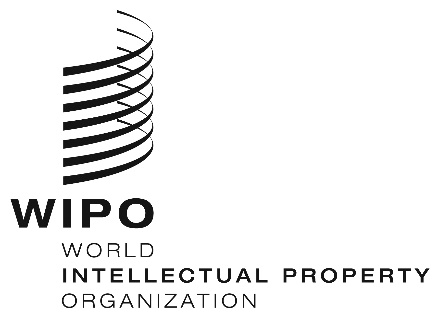 INFORMATION NOTICE NO. 28/2023INFORMATION NOTICE NO. 28/2023INFORMATION NOTICE NO. 28/2023ITEMSITEMSAmounts(in Swiss francs)Amounts(in Swiss francs)ITEMSITEMSuntil November 5, 2023as from November 6, 2023Application or Subsequent Designation–  for the first class of goods or services–  for the second class of goods or services–  for each additional class1253540902529Renewal–  independent of the number of classesWhere payment is received within the period of grace:–  independent of the number of classes11321081151